 ПРОЕКТподготовлен на основании постановления администрации Елизовского городского поселенияот 03.09.2021 № 693-п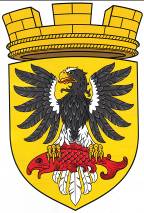 ЕЛИЗОВСКИЙ МУНИЦИПАЛЬНЫЙ РАЙОН«ЕЛИЗОВСКОЕ ГОРОДСКОЕ ПОСЕЛЕНИЕ»Муниципальный нормативный правовой актО внесении изменений в муниципальный нормативный правовой акт «Правила землепользования и застройки Елизовского городского поселения Елизовского района Камчатского края» от 12.09.2011 № 10-НПАПринят Решением Собрания депутатов Елизовского городского поселения  №_____ от __________________     Статья 1. Внести в муниципальный нормативный правовой акт «Правила землепользования и застройки Елизовского городского поселения Елизовского района Камчатского края» от 12.09.2011 № 10-НПА, принятый Решением собрания депутатов Елизовского городского поселения от 07.09.2011 года №126, следующие изменения:В разделе III Градостроительные регламенты:в столбце «Предельные размеры земельных участков и предельные параметры разрешенного строительства, реконструкции объектов капитального строительства» основного вида разрешенного использования «для индивидуального жилищного строительства»  пункта 1 Градостроительного регламента в границах территориальной зоны застройки индивидуальными жилыми домами (Ж 1), слова «Максимальный размер земельного участка – 2000 кв.м.» заменить словами «Максимальный размер земельного участка – 3000 кв.м.»;пункт 2 Градостроительного регламента в границах территориальной зоны транспортной инфраструктуры (Т) дополнить условно разрешенными видами разрешенного использования «парки культуры и отдыха» и «отдых (рекреация)» следующего содержания: в столбце «Предельные размеры земельных участков и предельные параметры разрешенного строительства, реконструкции объектов капитального строительства» условно разрешенного вида разрешенного использования «служебные гаражи»  пункта 2 Градостроительного регламента в границах территориальной зоны застройки среднеэтажными и многоэтажными жилыми домами                  (Ж 3), после слов «Площадь земельного участка:» исключить слова «минимальная - 60кв.м.»;пункт 1 Градостроительного регламента в границах территориальной зоны застройки индивидуальными жилыми домами (Ж 1) дополнить основными видами разрешенного использования «земельные участки (территории) общего пользования», «улично-дорожная сеть» и «благоустройство территории» следующего содержания:пункт 1 Градостроительного регламента в границах территориальной зоны застройки малоэтажными жилыми домами (Ж 2) дополнить основными видами разрешенного использования «земельные участки (территории) общего пользования», «улично-дорожная сеть» и «благоустройство территории» следующего содержания:пункт 1 Градостроительного регламента в границах территориальной зоны застройки среднеэтажными и малоэтажными жилыми домами (Ж 3) дополнить основными видами разрешенного использования «земельные участки (территории) общего пользования», «улично-дорожная сеть» и «благоустройство территории» следующего содержания:пункт 1 Градостроительного регламента в границах территориальной зоны транспортной инфраструктуры (Т) дополнить основными видами разрешенного использования «земельные участки (территории) общего пользования», «улично-дорожная сеть» и «благоустройство территории» следующего содержания:       Статья 2.        Настоящий муниципальный нормативный правовой акт вступает в силу после его официального опубликования (обнародования).Глава Елизовскогогородского поселения						                 О.Л. Мартынюк№ ___ - НПА от «___» _________ 20___ВИДЫ РАЗРЕШЕННОГО ИСПОЛЬЗОВАНИЯВИДЫ РАЗРЕШЕННОГО ИСПОЛЬЗОВАНИЯПРЕДЕЛЬНЫЕ РАЗМЕРЫ ЗЕМЕЛЬНЫХ УЧАСТКОВ И ПРЕДЕЛЬНЫЕ ПАРАМЕТРЫ РАЗРЕШЕННОГО СТРОИТЕЛЬСТВА, РЕКОНСТРУКЦИИ ОБЪЕКТОВ КАПИТАЛЬНОГО СТРОИТЕЛЬСТВАОГРАНИЧЕНИЯ ИСПОЛЬЗОВАНИЯ ЗЕМЕЛЬНЫХ УЧАСТКОВ И ОБЪЕКТОВ КАПИТАЛЬНОГО СТРОИТЕЛЬСТВАЗЕМЕЛЬНЫХ УЧАСТКОВ(код по классификатору)ОБЪЕКТОВ КАПИТАЛЬНОГО СТРОИТЕЛЬСТВАПРЕДЕЛЬНЫЕ РАЗМЕРЫ ЗЕМЕЛЬНЫХ УЧАСТКОВ И ПРЕДЕЛЬНЫЕ ПАРАМЕТРЫ РАЗРЕШЕННОГО СТРОИТЕЛЬСТВА, РЕКОНСТРУКЦИИ ОБЪЕКТОВ КАПИТАЛЬНОГО СТРОИТЕЛЬСТВАОГРАНИЧЕНИЯ ИСПОЛЬЗОВАНИЯ ЗЕМЕЛЬНЫХ УЧАСТКОВ И ОБЪЕКТОВ КАПИТАЛЬНОГО СТРОИТЕЛЬСТВАПарки культуры и отдыха.(3.6.2)Парки культуры и отдыха.Минимальные отступы от границ земельного участка в целях определения места допустимого размещения объекта – 3 м.Предельное количество  этажей – 3.В соответствии с действующими техническими регламентами, правилами и нормами.Отдых (рекреация).(5.0)Здания и сооружения, предназначенные для занятия спортом.Спортивно-зрелищные здания и сооружения, имеющие специальные места для зрителей от 500 мест.Стадионы.Дворцы спорта.Ледовые дворцы. Ипподромы.Спортивные клубы,спортивные залы,бассейны,физкультурно-оздоровительные комплексы в зданиях и сооружениях.Площадки для занятия спортом и физкультурой на открытом воздухе, физкультурные площадки, беговые дорожки,поля для спортивной игры.Сооружения для занятия спортом и физкультурой на открытом воздухе,теннисные корты,автодромы, мотодромы,трамплины, спортивные стрельбища.Причалы и сооружения, необходимые для организации водных видов спорта и хранения соответствующего инвентаря.Ангары, взлетно-посадочные площадки и иные сооружения, необходимые для организации авиационных видов спорта и хранения соответствующего инвентаря.Спортивные базы.Спортивные лагеря.Туристические базы.Пансионаты, туристические гостиницы, кемпинги, дома отдыха, не оказывающие услуги по лечению, а также иные здания, используемые с целью извлечения предпринимательской выгоды из предоставления жилого помещения для временного проживания в них.Детские лагеря.Сооружения, предназначенные для причаливания, хранения и обслуживания яхт, катеров, лодок и других маломерных судов.Конноспортивные манежи, не предусматривающие устройство трибун.Вспомогательные сооружения для игры в гольф и конных прогулок.Площадь земельного участка:Минимальная - 250 кв.м.Максимальная - 8000 кв.м.Минимальный отступ застройки - 3м.В соответствии с действующими техническими регламентами, правилами и нормамиВИДЫ РАЗРЕШЕННОГО ИСПОЛЬЗОВАНИЯВИДЫ РАЗРЕШЕННОГО ИСПОЛЬЗОВАНИЯПРЕДЕЛЬНЫЕ РАЗМЕРЫ ЗЕМЕЛЬНЫХ УЧАСТКОВ И ПРЕДЕЛЬНЫЕ ПАРАМЕТРЫ РАЗРЕШЕННОГО СТРОИТЕЛЬСТВА, РЕКОНСТРУКЦИИ ОБЪЕКТОВ КАПИТАЛЬНОГО СТРОИТЕЛЬСТВАОГРАНИЧЕНИЯ ИСПОЛЬЗОВАНИЯ ЗЕМЕЛЬНЫХ УЧАСТКОВ И ОБЪЕКТОВ КАПИТАЛЬНОГО СТРОИТЕЛЬСТВАЗЕМЕЛЬНЫХ УЧАСТКОВ(код по классификатору)ОБЪЕКТОВ КАПИТАЛЬНОГО СТРОИТЕЛЬСТВАПРЕДЕЛЬНЫЕ РАЗМЕРЫ ЗЕМЕЛЬНЫХ УЧАСТКОВ И ПРЕДЕЛЬНЫЕ ПАРАМЕТРЫ РАЗРЕШЕННОГО СТРОИТЕЛЬСТВА, РЕКОНСТРУКЦИИ ОБЪЕКТОВ КАПИТАЛЬНОГО СТРОИТЕЛЬСТВАОГРАНИЧЕНИЯ ИСПОЛЬЗОВАНИЯ ЗЕМЕЛЬНЫХ УЧАСТКОВ И ОБЪЕКТОВ КАПИТАЛЬНОГО СТРОИТЕЛЬСТВАЗемельные участки (территории) общего пользования.(12.0)Объекты улично-дорожной сети: автомобильные дороги, пешеходные тротуары в границах населенных пунктов, пешеходные переходы, бульвары, площади, проезды, велодорожки и объекты велотранспортной и инженерной инфраструктуры. Придорожные стоянки (парковки) транспортных средств в границах городских улиц и дорог, за исключением предусмотренных видами разрешенного использования с кодами 2.7.1, 4.9, 7.2.3, а также некапитальные сооружения, предназначенные для охраны транспортных средств.Аллеи, скверы                 (в т.ч. досуговые и мемориальные).Малые архитектурные формы.В соответствии с действующими нормами, правилами и регламентами.Улично-дорожная сеть.(12.0.1)Объекты улично-дорожной сети: автомобильные дороги, пешеходные тротуары в границах населенных пунктов, пешеходные переходы, бульвары, площади, проезды, велодорожки и объекты велотранспортной и инженерной инфраструктуры. Придорожные стоянки (парковки) транспортных средств в границах городских улиц и дорог, за исключением предусмотренных видами разрешенного использования с кодами 2.7.1, 4.9, 7.2.3, а также некапитальные сооружения, предназначенные для охраны транспортных средств.В соответствии с действующими нормами, правилами и регламентами.Благоустройство территории.(12.0.2)Аллеи, скверы                 (в т.ч. досуговые и мемориальные).Малые архитектурные формы.Общественные туалеты.В соответствии с действующими нормами, правилами и регламентами.ВИДЫ РАЗРЕШЕННОГО ИСПОЛЬЗОВАНИЯВИДЫ РАЗРЕШЕННОГО ИСПОЛЬЗОВАНИЯПРЕДЕЛЬНЫЕ РАЗМЕРЫ ЗЕМЕЛЬНЫХ УЧАСТКОВ И ПРЕДЕЛЬНЫЕ ПАРАМЕТРЫ РАЗРЕШЕННОГО СТРОИТЕЛЬСТВА, РЕКОНСТРУКЦИИ ОБЪЕКТОВ КАПИТАЛЬНОГО СТРОИТЕЛЬСТВАОГРАНИЧЕНИЯ ИСПОЛЬЗОВАНИЯ ЗЕМЕЛЬНЫХ УЧАСТКОВ И ОБЪЕКТОВ КАПИТАЛЬНОГО СТРОИТЕЛЬСТВАЗЕМЕЛЬНЫХ УЧАСТКОВ(код по классификатору)ОБЪЕКТОВ КАПИТАЛЬНОГО СТРОИТЕЛЬСТВАПРЕДЕЛЬНЫЕ РАЗМЕРЫ ЗЕМЕЛЬНЫХ УЧАСТКОВ И ПРЕДЕЛЬНЫЕ ПАРАМЕТРЫ РАЗРЕШЕННОГО СТРОИТЕЛЬСТВА, РЕКОНСТРУКЦИИ ОБЪЕКТОВ КАПИТАЛЬНОГО СТРОИТЕЛЬСТВАОГРАНИЧЕНИЯ ИСПОЛЬЗОВАНИЯ ЗЕМЕЛЬНЫХ УЧАСТКОВ И ОБЪЕКТОВ КАПИТАЛЬНОГО СТРОИТЕЛЬСТВАЗемельные участки (территории) общего пользования.(12.0)Объекты улично-дорожной сети: автомобильные дороги, пешеходные тротуары в границах населенных пунктов, пешеходные переходы, бульвары, площади, проезды, велодорожки и объекты велотранспортной и инженерной инфраструктуры. Придорожные стоянки (парковки) транспортных средств в границах городских улиц и дорог, за исключением предусмотренных видами разрешенного использования с кодами 2.7.1, 4.9, 7.2.3, а также некапитальные сооружения, предназначенные для охраны транспортных средств.Аллеи, скверы                 (в т.ч. досуговые и мемориальные).Малые архитектурные формы.В соответствии с действующими нормами, правилами и регламентами.Улично-дорожная сеть.(12.0.1)Объекты улично-дорожной сети: автомобильные дороги, пешеходные тротуары в границах населенных пунктов, пешеходные переходы, бульвары, площади, проезды, велодорожки и объекты велотранспортной и инженерной инфраструктуры. Придорожные стоянки (парковки) транспортных средств в границах городских улиц и дорог, за исключением предусмотренных видами разрешенного использования с кодами 2.7.1, 4.9, 7.2.3, а также некапитальные сооружения, предназначенные для охраны транспортных средств.В соответствии с действующими нормами, правилами и регламентами.Благоустройство территории.(12.0.2)Аллеи, скверы                 (в т.ч. досуговые и мемориальные).Малые архитектурные формы.Общественные туалеты.В соответствии с действующими нормами, правилами и регламентами.ВИДЫ РАЗРЕШЕННОГО ИСПОЛЬЗОВАНИЯВИДЫ РАЗРЕШЕННОГО ИСПОЛЬЗОВАНИЯПРЕДЕЛЬНЫЕ РАЗМЕРЫ ЗЕМЕЛЬНЫХ УЧАСТКОВ И ПРЕДЕЛЬНЫЕ ПАРАМЕТРЫ РАЗРЕШЕННОГО СТРОИТЕЛЬСТВА, РЕКОНСТРУКЦИИ ОБЪЕКТОВ КАПИТАЛЬНОГО СТРОИТЕЛЬСТВАОГРАНИЧЕНИЯ ИСПОЛЬЗОВАНИЯ ЗЕМЕЛЬНЫХ УЧАСТКОВ И ОБЪЕКТОВ КАПИТАЛЬНОГО СТРОИТЕЛЬСТВАЗЕМЕЛЬНЫХ УЧАСТКОВ(код по классификатору)ОБЪЕКТОВ КАПИТАЛЬНОГО СТРОИТЕЛЬСТВАПРЕДЕЛЬНЫЕ РАЗМЕРЫ ЗЕМЕЛЬНЫХ УЧАСТКОВ И ПРЕДЕЛЬНЫЕ ПАРАМЕТРЫ РАЗРЕШЕННОГО СТРОИТЕЛЬСТВА, РЕКОНСТРУКЦИИ ОБЪЕКТОВ КАПИТАЛЬНОГО СТРОИТЕЛЬСТВАОГРАНИЧЕНИЯ ИСПОЛЬЗОВАНИЯ ЗЕМЕЛЬНЫХ УЧАСТКОВ И ОБЪЕКТОВ КАПИТАЛЬНОГО СТРОИТЕЛЬСТВАЗемельные участки (территории) общего пользования.(12.0)Объекты улично-дорожной сети: автомобильные дороги, пешеходные тротуары в границах населенных пунктов, пешеходные переходы, бульвары, площади, проезды, велодорожки и объекты велотранспортной и инженерной инфраструктуры. Придорожные стоянки (парковки) транспортных средств в границах городских улиц и дорог, за исключением предусмотренных видами разрешенного использования с кодами 2.7.1, 4.9, 7.2.3, а также некапитальные сооружения, предназначенные для охраны транспортных средств.Аллеи, скверы                 (в т.ч. досуговые и мемориальные).Малые архитектурные формы.В соответствии с действующими нормами, правилами и регламентами.Улично-дорожная сеть.(12.0.1)Объекты улично-дорожной сети: автомобильные дороги, пешеходные тротуары в границах населенных пунктов, пешеходные переходы, бульвары, площади, проезды, велодорожки и объекты велотранспортной и инженерной инфраструктуры. Придорожные стоянки (парковки) транспортных средств в границах городских улиц и дорог, за исключением предусмотренных видами разрешенного использования с кодами 2.7.1, 4.9, 7.2.3, а также некапитальные сооружения, предназначенные для охраны транспортных средств.В соответствии с действующими нормами, правилами и регламентами.Благоустройство территории.(12.0.2)Аллеи, скверы                 (в т.ч. досуговые и мемориальные).Малые архитектурные формы.Общественные туалеты.В соответствии с действующими нормами, правилами и регламентами.ВИДЫ РАЗРЕШЕННОГО ИСПОЛЬЗОВАНИЯВИДЫ РАЗРЕШЕННОГО ИСПОЛЬЗОВАНИЯПРЕДЕЛЬНЫЕ РАЗМЕРЫ ЗЕМЕЛЬНЫХ УЧАСТКОВ И ПРЕДЕЛЬНЫЕ ПАРАМЕТРЫ РАЗРЕШЕННОГО СТРОИТЕЛЬСТВА, РЕКОНСТРУКЦИИ ОБЪЕКТОВ КАПИТАЛЬНОГО СТРОИТЕЛЬСТВАОГРАНИЧЕНИЯ ИСПОЛЬЗОВАНИЯ ЗЕМЕЛЬНЫХ УЧАСТКОВ И ОБЪЕКТОВ КАПИТАЛЬНОГО СТРОИТЕЛЬСТВАЗЕМЕЛЬНЫХ УЧАСТКОВ(код по классификатору)ОБЪЕКТОВ КАПИТАЛЬНОГО СТРОИТЕЛЬСТВАПРЕДЕЛЬНЫЕ РАЗМЕРЫ ЗЕМЕЛЬНЫХ УЧАСТКОВ И ПРЕДЕЛЬНЫЕ ПАРАМЕТРЫ РАЗРЕШЕННОГО СТРОИТЕЛЬСТВА, РЕКОНСТРУКЦИИ ОБЪЕКТОВ КАПИТАЛЬНОГО СТРОИТЕЛЬСТВАОГРАНИЧЕНИЯ ИСПОЛЬЗОВАНИЯ ЗЕМЕЛЬНЫХ УЧАСТКОВ И ОБЪЕКТОВ КАПИТАЛЬНОГО СТРОИТЕЛЬСТВАЗемельные участки (территории) общего пользования.(12.0)Объекты улично-дорожной сети: автомобильные дороги, пешеходные тротуары в границах населенных пунктов, пешеходные переходы, бульвары, площади, проезды, велодорожки и объекты велотранспортной и инженерной инфраструктуры. Придорожные стоянки (парковки) транспортных средств в границах городских улиц и дорог, за исключением предусмотренных видами разрешенного использования с кодами 2.7.1, 4.9, 7.2.3, а также некапитальные сооружения, предназначенные для охраны транспортных средств.Аллеи, скверы                 (в т.ч. досуговые и мемориальные).Малые архитектурные формы.В соответствии с действующими нормами, правилами и регламентами.Улично-дорожная сеть.(12.0.1)Объекты улично-дорожной сети: автомобильные дороги, пешеходные тротуары в границах населенных пунктов, пешеходные переходы, бульвары, площади, проезды, велодорожки и объекты велотранспортной и инженерной инфраструктуры. Придорожные стоянки (парковки) транспортных средств в границах городских улиц и дорог, за исключением предусмотренных видами разрешенного использования с кодами 2.7.1, 4.9, 7.2.3, а также некапитальные сооружения, предназначенные для охраны транспортных средств.В соответствии с действующими нормами, правилами и регламентами.Благоустройство территории.(12.0.2)Аллеи, скверы                 (в т.ч. досуговые и мемориальные).Малые архитектурные формы.Общественные туалеты.В соответствии с действующими нормами, правилами и регламентами.